Shiloh Church of Christ  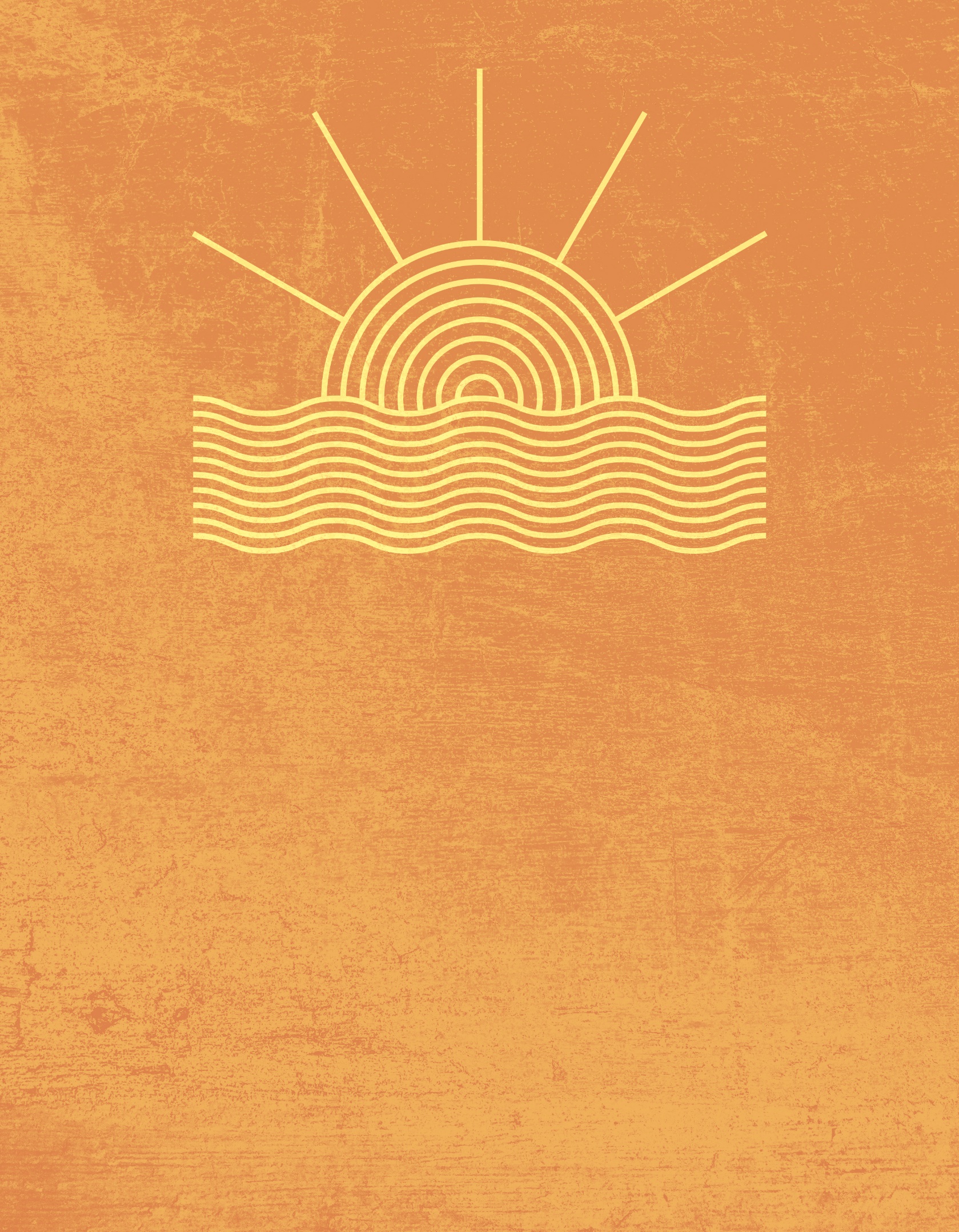 2605 County Road 344 – Florence ALSummer Series
Theme: Encouraging Statements in the Bible